BRIEF REPORT ON INDIAN CHEMICALS & COSMETICS EXHIBITION HELD IN DHAKA, BANGLADESH ON 8-9TH OCTOBER, 2017 AT INTERNATIONAL CONVENTION CITY BASHUNDHARA EXHIBITION CENTRE (ICCB) ORGANISORS AND EXHIBITORSCHAIRMAN – MR. SATISH WAGHEXECUTIVE DIRECTOR – MR. S.G. BHARADIREGIONAL DIRECTOR – MRS. VAISHALI ZINZUWADIA32 COMPANIES EXHIBITED + 217 VISITORS IN TWO DAYSChief GuestSECOND SECRETARY, COMMERCE – MR. SHIRISH KOTHARI, HIGH COMMISSION OF INDIABRIEF REPORTThe exhibition was inaugurated by Mr. Shishir Kothari, Second Secretary, Commerce from the  High Commission of India in Bangladesh. The two days exhibition in Dhaka, Bangladesh was a successful event wherein the Indian manufacturers were able to showcase their capability as a supplier of steady and sustainable, low cost international quality products to Bangladesh. This exhibition turned out to be a platform for meeting potential buyers, dealers and end users of Chemicals, Agrochemicals, Cosmetics and Dyes in Bangladesh.Bangladesh is Indian’s largest trade partner amongst the SAARC countries. It is also one of the biggest destinations of Indian exports in the SAARC region. India became the 11th largest destination for exports from Bangladesh in 2015-16. The total trade between the two countries has increased to US $ 6.14 billion in 2015-16 from US $ 5.2 billion in 2011-12.Mr. Shishir Kothari laid the stress on organising such exhibitions every year to gain the momentum and showcase the strength to Indian industries to Bangladesh market. He also mentioned that for any trade dispute the High Commission office can assist Indian Companies / Individuals in amiable resolving their trade disputes with the Bangladeshi companies. Participants from both the countries were highly satisfied, particularly with the extensive variety of products, services and know-how that were presented at the show. The exhibition survey revealed that maximum visitors were interested in setting up dealer networks and work through the agents to avoid payment issues.  All exhibiting companies were satisfied with the good number of visitors and were able to develop new contacts for their business in Bangladesh.PHOTOGRAPHS: 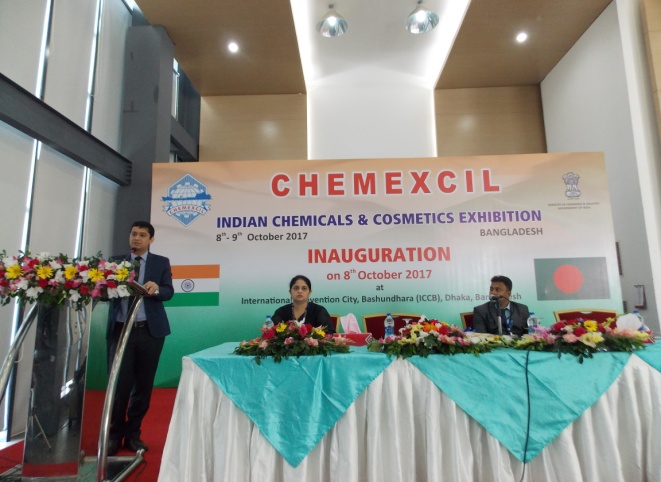 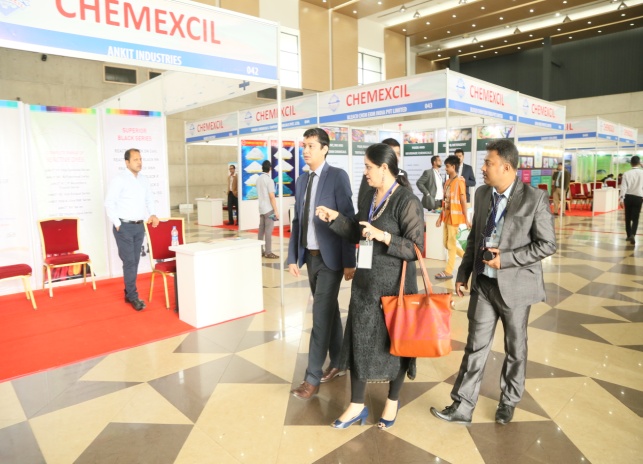 Mr. Shishir Kothari, Second Secretary (Commerce) 	Booth visit by Mr. Shishir Kothari, Second	High Commission of India, Dhaka –Bangladesh 	Secretary (Commerce), High Commission of delivering Key Note Address	India, Dhaka- Bangladesh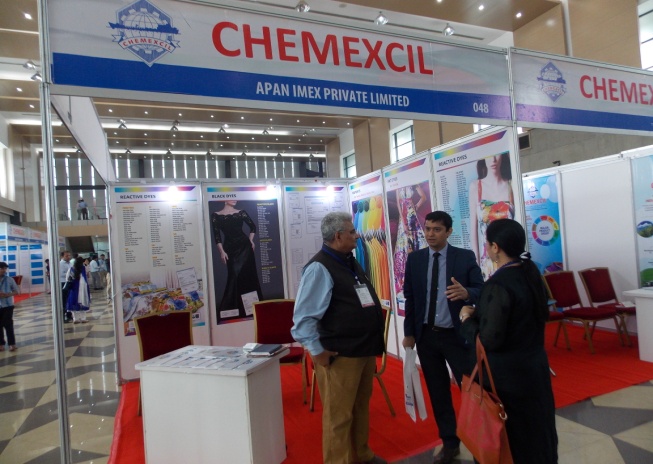 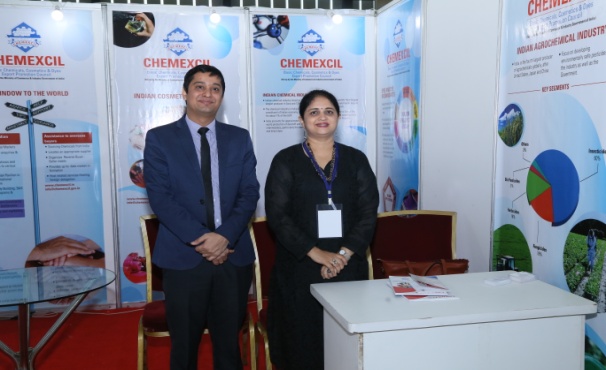       Booth visit  	Mr. Shishir Kothari, Second Secretary (Commerce), High Commission of India Dhaka -Bangladesh and Mrs  Vaishali Zinzuwadia Regional Director CHEMEXCIL at Council’s Stall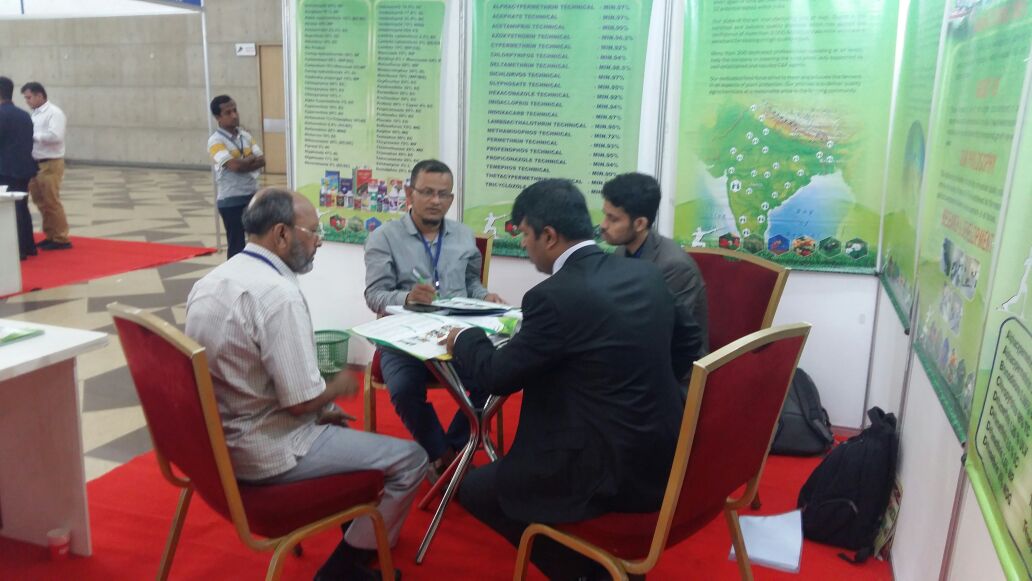 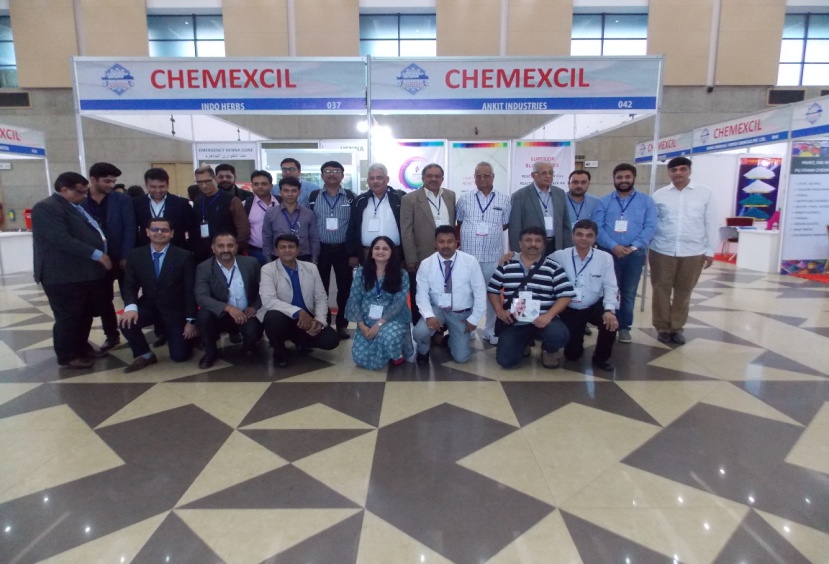               Buyer Seller Meet during Exhibition                                          Exhibitors with Chemexcil Officials  